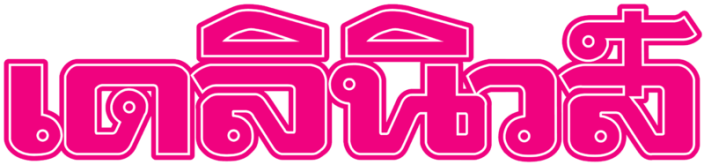 ข่าวประจำวันอังคารที่ 19 กันยายน 2560 หน้า 14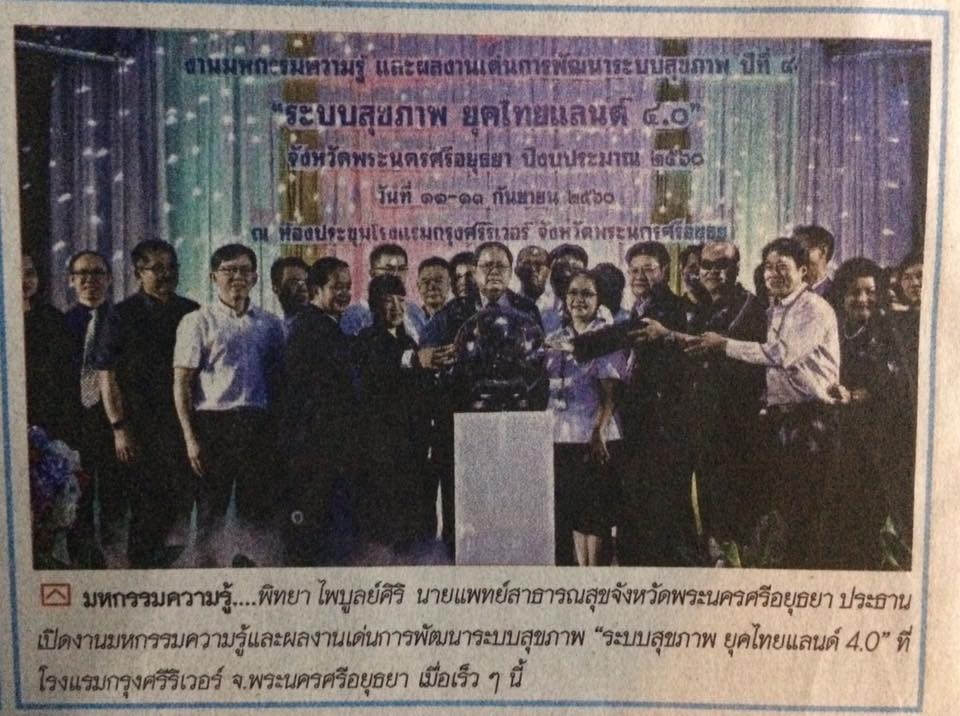 